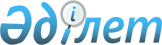 "Тауар берушіні айқындау туралы" Қазақстан Республикасы Үкіметінің 2015 жылғы 11 желтоқсандағы № 997 қаулысына өзгеріс енгізу туралы
					
			Күшін жойған
			
			
		
					Қазақстан Республикасы Үкіметінің 2017 жылғы 18 мамырдағы № 274 қаулысы. Күші жойылды - Қазақстан Республикасы Үкіметінің 2018 жылғы 25 шілдедегі № 464 қаулысымен.
      Ескерту. Күші жойылды – ҚР Үкіметінің 25.07.2018 № 464 (алғашқы ресми жарияланған күнінен кейін күнтізбелік он күн өткен соң қолданысқа енгізіледі) қаулысымен.
      Қазақстан Республикасының Үкіметі ҚАУЛЫ ЕТЕДІ:
      1. "Тауар берушіні айқындау туралы" Қазақстан Республикасы Үкіметінің 2015 жылғы 11 желтоқсандағы № 997 қаулысына (Қазақстан Республикасының ПҮАЖ-ы, 2015 ж., № 65-66-67, 504-құжат) мынадай өзгеріс енгізілсін:
      кіріспе мынадай редакцияда жазылсын:
      "Мемлекеттiк сатып алу туралы" 2015 жылғы 4 желтоқсандағы Қазақстан Республикасы Заңының 39-бабы 3-тармағының 34) тармақшасына, Қазақстан Республикасы Президентінің 2015 жылғы 12 қазандағы № 4175 тапсырмасына сәйкес және жануарлардың аусылына қарсы профилактикалық іс-шараларды уақтылы өткізу мақсатында Қазақстан Республикасының Үкіметі ҚАУЛЫ ЕТЕДІ:".
      2. Осы қаулы алғашқы ресми жарияланған күнінен кейін күнтізбелік он күн өткен соң қолданысқа енгізіледі.
					© 2012. Қазақстан Республикасы Әділет министрлігінің «Қазақстан Республикасының Заңнама және құқықтық ақпарат институты» ШЖҚ РМК
				
      Қазақстан Республикасының
Премьер-Министрі

Б. Сағынтаев
